В программе 1С Рарус Ломбард 4.0 написать обработку для разовой загрузки данных из экселя в простейшие нетиповые документы: «Показатели отчета по залогам и закупкам» и «Показатели ежедневного отчета». Каждый документ содержит в шапке дату и филиал, в таблице тип показателя и его значение.

В эксель источнике «Ежедневный отчет_по март 18 2 вариант.xlsx» на каждой вкладке указываются данные по филиалу.
В каждой строке таблицы указаны данные на определенную дату. Дата указана в первой колонке.
В остальных колонках указаны показатели, которые требуется заполнить в соответствующий документ (см. ниже).

В документ «Показатели ежедневного отчета» заполняются следующие показатели (если соответствующее поле в документе не указано, то значит названия полей совпадают):Входящие звонки от новых клиентовВходящие звонки от повторных клиентовНеоформ. посетители.Не выкупленные залоги, шт. Соответствует пользовательскому полю «Не выкупленные залоги, шт (61 дн.)»Не выкупленные залоги, сумма. Соответствует пользовательскому полю «Не выкупленные залоги, сумма (61дн.)»Перезалог после 61 дгня, шт. Перезалог после 61 дгня, сумма«Показатели отчета по залогам и закупкам» заполняются следующие показатели:Первый залог, шт. Соответствует показателю «Новый залог» в документе.Первый залог, сумма. Соответствует «Сумма первых залогов» в документе.Повторный залог, шт. Соответствует «Повтор залог» в документеПовторный залог, сумма. Соответствует «Сумма повтор залогов» в документеПродление в 1-й месяц, шт. Соответствует «Продление в 1-й мес, шт» в документеПродление в 1-й месяц, сумма. Соответствует «Продление в 1-й мес, сумма» в документеПродление во 2-й месяц, шт. Соответствует «Продление во 2-й мес, шт» в документеПродление во 2-й месяц, сумма. Соответствует «Продление во 2-й мес, сумма» в документеПервичная скупка, шт. Соответствует «Новые покупки» в документеПервичная скупка, сумма. Соответствует «Сумма первых покупок» в документеПовторная скупка, шт. Соответствует «» в документе Повторная скупка, шт Соответствует «Повтор покупки» в документеВыкупленные залоги в 1-месяц, шт. Соответствует «Выкуп-ные залоги в 1-й мес., шт» в документеВыкупленные залоги в 1-месяц, сумма. Соответствует «Выкуп-ные залоги в 1-й мес., сумма» в документеВыкупленные залоги в 2-месяц, шт. Соответствует «Выкуп-ные залоги во 2-й мес., шт» в документеВыкупленные залоги в 2-месяц, сумма. Соответствует «Выкуп-ные залоги во 2-й мес., сумма» в документе% Продление в 1-й мес., сумма (1-30дн.). Соответствует «% Продления в 1-й мес.» в документе% Продление в 2-й мес., сумма (31-60дн.). Соответствует «% Продления во 2-й мес.» в документе% Выкуп-ные залоги в 1-мес., сумма (1-30дн.). Соответствует «% Выкуп-ные залоги в 1-й мес.» в документе% Выкуп-ные залоги в 2-мес., сумма (31-60дн.). Соответствует «% Выкуп-ные залоги во 2-й мес.» в документеНазвание закладки в эксель определяет соответствующий филиал. Например «Л-1», это значит тот филиал, у которого реквизит сокращенное наименование «ЛМ1»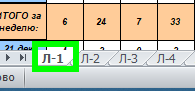 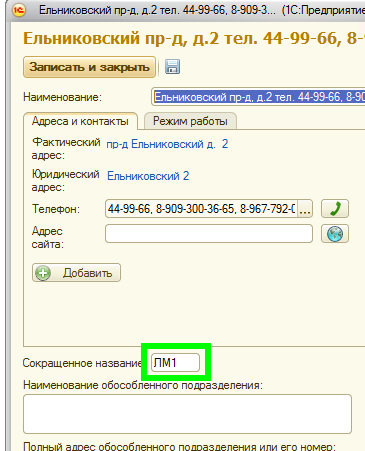 В обработке должен быть выбор определенного филиала. Если филиал не выбран, то значит загружаются сразу по всем возможным филиалам, которые есть в таблице эксель. Если выбран филиал, которого нет в экселе, то соответственно обработка ничего не загружает.
Для разных филиалов соответственно создаются разные документы: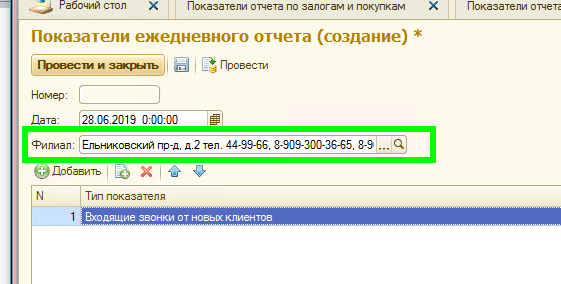 Итоговые поля из экселя должны игнорироваться: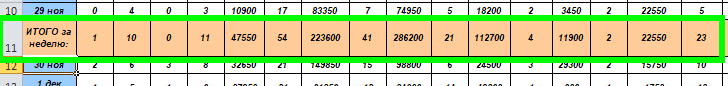 Номера колонок должны определяться автоматически. По каждой вкладке в эксель они совпадают. Выносить в настройки пользователя нет необходимости.Для считывания ячеек желательно использовать конвертацию в табличный документ, чтобы не требовалась установка экселя.Документы с пустой таблицей не должны быть сформированы. Для подобных случаев: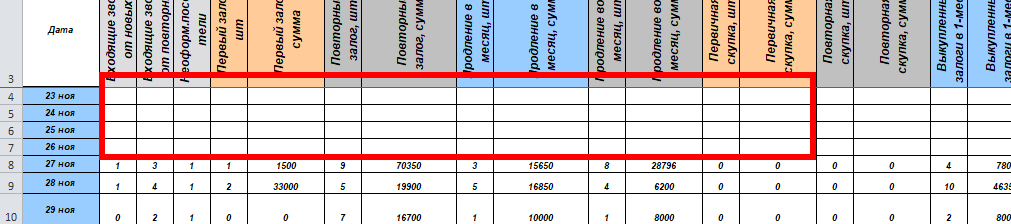 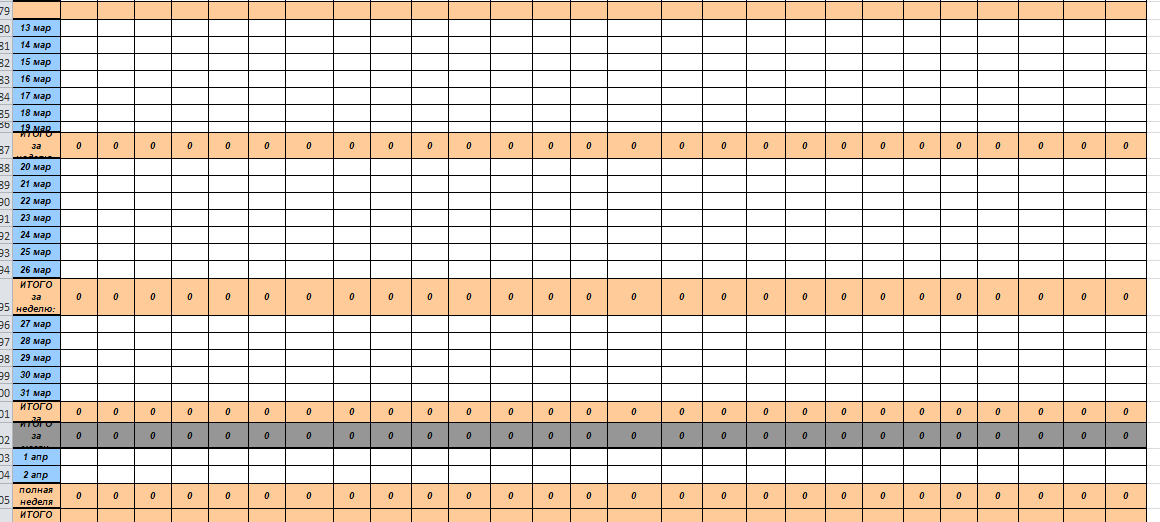 У созданных документов в реквизит комментарий заполнять: #Загружен из эксель#.Пример вручную заполненного документа, для понимания «масштабности»: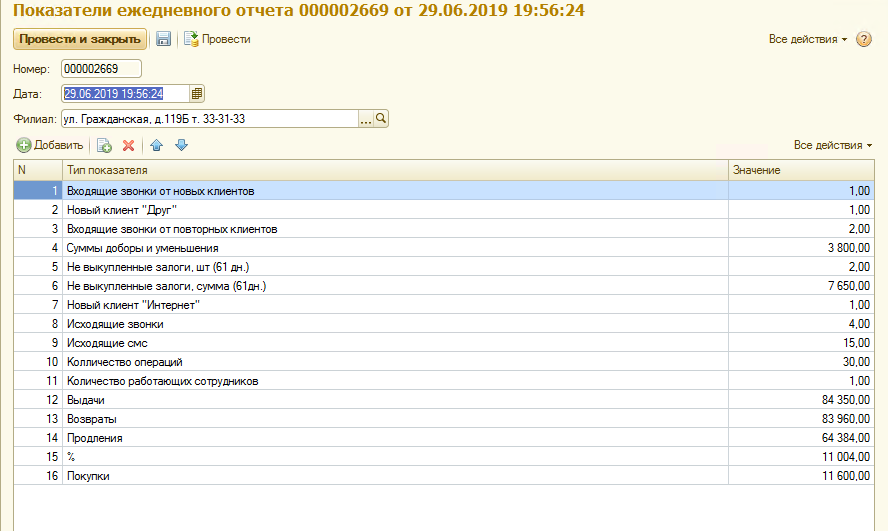 